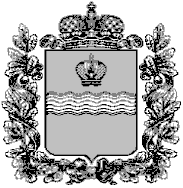 ТЕРРИТОРИАЛЬНАЯ ИЗБИРАТЕЛЬНАЯ КОМИССИЯ МОСАЛЬСКОГО РАЙОНА КАЛУЖСКОЙ ОБЛАСТИРЕШЕНИЕО члене Гачевскойучастковой избирательной комиссии № 1905На основании решения Сельской думы МО СП «Деревня Гачки» от 09 октября 2023 года № 84 «О назначении временно исполняющим обязанности Главы администрации (исполнительно-распорядительного органа) сельского поселения Деревня Гачки», и в соответствии с подпунктом "д" части 1 статьи 29 Федерального закона "Об основных гарантиях избирательных прав и права на участие в референдуме граждан Российской Федерации", территориальная избирательная комиссия Мосальского  района РЕШИЛА:1. Освободить Михееву Ольгу Анатольевну от обязанностей члена Гаческойучастковой избирательной комиссии избирательного участка №1905 с правом решающего голоса в связи с назначением на должность главы местной администрации. 2. Направить настоящее решение в  Избирательную комиссию Калужской области и участковую избирательную комиссию избирательного участка №1905.3. Опубликовать настоящее решение на странице ТИК Мосальского района на портале органов власти Калужской области в информационно-коммуникационной сети Интернет.  01 ноября 2023 г.№ 169/XLVПредседатель
Территориальной избирательной комиссииМосальского района

Е. А. ПтушкинаСекретарь 
Территориальной избирательной комиссииМосальского районаЕ. В. Андреева